Základná škola, M. R. Štefánika, Štefánikova 19, Spišská BeláVýchovný program ŠKDMOTIVAČNÝ NÁZOV„VČELIČKY“(hravo, usilovne a kreatívne)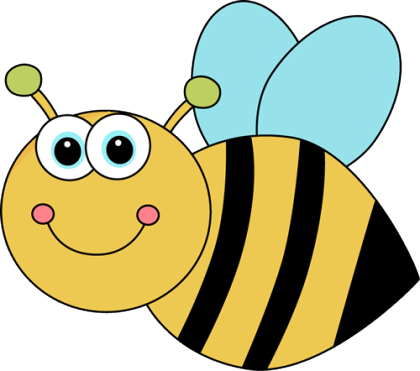 Výchovný program ŠKD pri ZŠ M. R. Štefánika, Spišská Belá bol vypracovaný na základe Štátneho výchovného programu pre ŠKD, ktorý  schválilo Ministerstvo školstva, vedy, výskumu a športu Slovenskej republiky dňa 25. novembra 2022 pod číslom 2022/20417:3-A2140.Forma výchovy a vzdelávania: dennáVýchovný jazyk: slovenskýDruh školského zariadenia: štátneNázov školy: Základná škola M. R. ŠtefánikaAdresa: Štefánikova 19, 059 01 Spišská BeláRiaditeľ školy: PaedDr. Ľudovít GumulákZriaďovateľ: Mesto Spišská BeláAdresa: Petzvalova 18, 059 01 Spišská BeláKontakty: 052/4680511                                     Platnosť výchovného programuOBSAH 1	Názov programu..............................................................................................................42	Vymedzenie vlastných cieľov a poslania výchovy.........................................................43	Formy výchovy a vzdelávania........................................................................................74	Výchovný jazyk..............................................................................................................85         Tematické oblasti výchovy.............................................................................................8     5.1 Charakteristika a ciele tematických oblasti výchovy.....................................................10           5.1.1 Komunikácia a práca s informáciami....................................................................10           5.1.2 Sebarozvoj a svet práce.........................................................................................11           5.1.3 Zdravie a subjektívna pohoda...............................................................................12           5.1.4 Spoločnosť a príroda.............................................................................................13           5.1.5 Kultúra a umenie...................................................................................................141	Názov programu	Včeličky - hravo, usilovne a kreatívne2	 Vymedzenie vlastných cieľov a poslania výchovy           Výchova mimo vyučovania v prostredí ŠKD nie je pokračovaním riadneho vyučovacieho procesu a nestáva sa doučovaním. Školský výchovný program rešpektuje vekové osobitosti žiakov, prihliada na intenzitu zaťaženia a časový rozsah, ktoré sú dôležitými faktormi pri stanovovaní a plnení cieľov činnosti ŠKD, zabezpečuje zmysluplnú realizáciu činností v školských kluboch detí zameranú na: oddych v čase mimo vyučovania a v čase školských prázdnin, záujmovú činnosť, prípravu na vyučovanie.• odpočinková činnosť –  spôsob odpočinku má individuálny charakter, pri ktorom však dbáme na pokojné prostredie, vhodné intenzívne pohybové činnosti, ktoré kompenzujú záťaž po vyučovacom procese, rôzne konštruktívne, didaktické, námetové hry, ako aj pravidelný pohyb na čerstvom vzduchu. Počas tejto činnosti využívame aj CD s rozprávkami/pesničkami alebo DVD s rozprávkami .• rekreačná činnosť - má väčšinou charakter pohybových hier s pevnými pravidlami, ktoré pomáhajú upevňovať vôľové vlastnosti detí alebo vychádzky do blízkeho okolia. Spontánne rekreačné činnosti zodpovedajú požiadavkám duševnej hygieny a vychádzajú z vnútorných potrieb detí. Počas rekreačnej činnosti taktiež navštevujeme rôzne detské ihriská, prírodu a pod. Každý deň je zameraný na inú tematickú oblasť výchovy.• činnosti oblastí tematických výchov - tieto činnosti sa realizujú ako súčasť aktivít oblastí výchov, kedy majú deti možnosť poznávať rozličné oblasti výchovy stanovené vo výchovnom programe ŠKD. Tieto činnosti pomáhajú rozvíjať globálnu osobnosť dieťaťa.• príprava na vyučovanie - je zameraná predovšetkým na písanie domácich úloh, pričom deti sa vedú k samostatnosti, autonómnosti a zodpovednosti za kvalitné plnenie povinností. Deti majú zabezpečené usmerňovanie, spätnú väzbu o správnosti riešení, individuálny prístup a vhodné podmienky. Okrem domácich úloh sa zaraďujú aj didaktické hry a iné formy prípravy na vyučovanie.Výchovný program vychádza z legislatívnych podmienok fungovania školských klubov detí a ich špecifík, pre ktoré je typické, že:  prijímanie detí do týchto zariadení nepodlieha prijímaciemu konaniu,  účasť detí na výchovno-vzdelávacej činnosti sa zakladá na rozhodnutí jedinca/zákonných zástupcov dieťaťa,  činnosti a aktivity školského klubu detí vychádzajú zo záujmov detí, čím je vytváraný    dostatočný priestor pre individuálny prístup a vlastné tempo činnosti,  časová voľnosť umožňuje flexibilitu vo využívaní rozmanitých foriem a metód práce a vo     využívaní rozmanitých priestorov na ich realizáciu.Poslaním školského klubu detí je umožniť deťom rozvíjať ich osobnostný potenciál, záujmy a vzdelávacie potreby v podporujúcom prostredí uplatňujúcom požiadavky na výchovu mimo vyučovania a výchovu vo voľnom čase, prostredníctvom princípov neformálneho vzdelávaniaV školskom klube detí je dôležité, aby sa brala do úvahy najmä hravosť detí, sloboda, ľudskosť a vzdelanie.Ciele výchovno-vzdelávacej práce      Výchova a vzdelávanie sa v školskom roku uskutočňuje podľa výchovno-vzdelávacieho programu a to: a, štátny výchovno-vzdelávací program, ktorý vymedzuje obsah výchovy a vzdelávania, b, školský výchovno-vzdelávací program školy, podľa ktorého sa výchova a vzdelávanie uskutočňuje, umožňuje posilniť autonómiu školy a špecifické zameranie školy.Kladieme dôraz na: • organizáciu voľnočasových aktivít, zameraných na zmenu životného štýlu v oblasti zdravej výživy, na športové aktivity a pobyty v prírode,• využívanie ihrísk mimo areálu školy, • elimináciu nevhodného správania, rizikového správania, delikvenciu, kriminalitu - naďalej venovať zvýšenú pozornosť žiakom zo sociálne slabších rodín, najmä v príprave na vyučovanie,• spoluprácu s triednym učiteľom, rodičom a inými organizáciami podieľajúcimi sa na  výchove a vzdelávaní.Ciele a zameranie ŠKD • Nadväzovať na edukačný proces školy.• Poskytovať také podmienky, aby malo každé dieťa možnosť v čase mimo vyučovania rozvíjať poznatky získané v škole, rozvíjať svoje nadanie, talent, získať zručnosti a naučiť sa kreatívnemu spôsobu života.• Pripravovať deti na vyučovanie, prehlbovať ich vedomosti, zručnosti a vytvárať priestor na doplňovanie vedomostí u slabšie prospievajúcich žiakov.• Zabezpečovať rozvoj záujmovej činnosti detí, poskytnúť možnosť relaxácie formou kolektívnych hier, súťaží, pohybových aktivít a vychádzok.• Orientovať pedagogický prístup na posilňovanie humánnych, priateľských vzťahov medzi rovesníkmi, na rozvíjanie prosociálneho správania detí s rešpektovaním ich individuálnych osobitostí, potrieb a záujmov.• Rozvíjať výchovu k životnému prostrediu, venovať pozornosť súčasným ekologickým  problémom a ochrane prírody.            • Aktívne sa venovať organizovanému využitiu voľného času detí, prevencii pred drogovou závislosťou, ako aj začleňovaním detí do rôznych spoločenských skupín.• Rozmanitosťou aktivít zabezpečiť deťom zmysluplné účelné a tvorivé využívanie času mimo vyučovania počas školského roka aj prázdnin.• Poskytovať aktívny aj pasívny oddych žiakom, ktorý slúži  na regeneráciu fyzických a psychických síl.• Vychovávať žiakov k tolerancii.• Oboznamovať žiakov s témami predsudkov, diskriminácie a stereotypom, ako aj naučiť deti uznávať rozmanitosť a právo ľudí na rozdielny názor (vysvetleným týchto termínov a volením špeciálnych aktivít orientovaných na posilnenie sebadôvery je možné do značnej miery predchádzať šikanovaniu na škole, hlavne u žiakov vyšších ročníkov).• Vychovávať žiaka k lepšej schopnosti vážiť si samého seba, ktorá môže predchádzať vzniku a rozvoju konfliktov.• Vychovávať k právam a povinnostiam žiaka. • Vychovávať k uvedomelosti a sebaúcte. Hlavné úlohy ŠKD • Zaujímavou a kvalitnou úrovňou rôznych záujmových útvarov motivovať deti k radostnému a spokojnému pobytu v ŠKD.• V rekreačnej činnosti využívať športové, pohybové a súťaživé hry. Veľkú pozornosť venovať bezpečnosti, najmä pri športových činnostiach.• V príprave na vyučovanie venovať pozornosť upevňovaniu a precvičovaniu učiva formou didaktických hier, písaniu domácich úloh a čítaniu.• Pestovanie lásky u detí k materinskému jazyku, dbať na používanie spisovného jazyka.• Aktívna spolupráca s triednymi učiteľmi.• Venovanie pozornosti rozvoju fantázie pri práci s rôznym prírodným materiálom, učenie detí prírodu nielen spoznávať, ale ju aj rešpektovať, využívať vychádzky do prírody na ochranu životného prostredia.• Individuálnym prístupom podporovanie rozvoja detí prejavujúcich talent a nadanie, vytváranie podmienok pre ich rozvoj v čase záujmovej činnosti, • Rozvíjanie estetického cítenia detí, zameranie sa na skrášľovanie priestorov ŠKD okolia školy, sledovanie dosahovania zručností pri používaní netradičných metód a foriem.• Spolupráca s rodičmi.• Dodržiavať vnútorný poriadok ŠKD, režim dňa, dbať na dodržiavanie zásad hygienických návykov.• Viesť žiakov k návykom správneho a kultúrneho stolovania, k slušnému správaniu sa v školskej jedálni počas obeda.3	Formy výchovy a vzdelávania	Výchova a vzdelávanie sa organizuje ako denná forma.4	Výchovný jazyk	Výchovným jazykom v školských kluboch detí je štátny jazyk Slovenskej republiky – slovenský jazyk. V školských kluboch detí, v ktorých sa výchova a vzdelávanie uskutočňuje v jazyku príslušnej menšiny, je súčasťou výchovno-vzdelávacej činnosti aj komunikácia v štátnom – slovenskom jazyku.5      Tematické oblasti výchovyObsahovú dimenziu výchovy mimo vyučovanie reprezentujú tri piliere – personalizácia, inklúzia a subjektívna pohoda, ktoré sú obsiahnuté v tematických oblastiach výchovy.Tematické oblasti výchovy sú:Komunikácia a práca s informáciamiSebarozvoj a svet práceZdravie a subjektívna pohodaSpoločnosť a prírodaKultúra a umenieVýchovno-vzdelávacia činnosť v školských kluboch detí je vnútorne prepojená s obsahom a cieľmi základného vzdelávania. Tematické oblasti výchovy sú kompatibilné so vzdelávacími oblasťami základného vzdelávania. V tematickej oblasti výchovy Komunikácia a práca s informáciami sú integrované dve vzdelávacie oblasti – oblasť Jazyk a komunikácia a oblasť Matematika a práca s informáciami. Tematická oblasť výchovy Sebarozvoj a svet práce je kompatibilná so vzdelávacou oblasťou Človek a svet práce. Tematická oblasť výchovy Zdravie a subjektívna pohoda súvisí so vzdelávacou oblasťou Zdravie a pohyb. V tematickej oblasti výchovy Spoločnosť a príroda sú integrované dve vzdelávacie oblasti – Človek a spoločnosť a Človek a príroda. Tematická oblasť výchovy Kultúra a umenie je kompatibilná so vzdelávacou oblasťou Umenie a kultúra. Ciele tematických oblastí výchovy sú prispôsobené požiadavkám 21. storočia, záujmom a potrebám súčasných detí i trendom vo svete vzdelávania (digitalizácia, informatizácia, inklúzia, individualizácia a diferenciácia a i.). V tematických oblastiach výchovy sú integrované všetky ciele základného vzdelávania, ktoré boli adaptované vo vzťahu k charakteru výchovy mimo vyučovania a špecifikám výchovno-vzdelávacej činnosti v školskom klube detí v reálnej pedagogickej praxi. Tematické oblasti výchovy sú vzájomne prepojené, prelínajú sa a nevystupujú ako samostatné a izolované časti. Nie sú uzavretým celkom, ale otvorenou obsahovou dimenziou výchovy mimo vyučovania, čo umožňuje ich aktualizáciu, inováciu a obohatenie v rámci výchovných programov školských zariadení. Napĺňaním cieľov tematických oblastí výchovy sa školské kluby detí plnohodnotne podieľajú na intrapersonálnom i interpersonálnom rozvoji detí a ich príprave na život. Na úrovni plánovania obsahu výchovy a vzdelávania v konkrétnych školských kluboch detí sa odporúča vzájomné prelínanie a striedanie tematických oblastí výchovy. Tematické oblasti výchovy je možné implementovať v rámci všetkých druhov činností, s rešpektovaním zabezpečenia psychohygieny detí a ich oddychu v čase mimo vyučovania a v čase školských prázdnin. V školskom klube detí sa realizujú najmä oddychová a rekreačná činnosť, záujmová činnosť a príprava na vyučovanie.Na úrovni plánovania obsahu výchovy a vzdelávania v konkrétnych školských kluboch detí sa odporúča vzájomné prelínanie a striedanie tematických oblastí výchovy. Tematické oblasti výchovy je možné implementovať v rámci všetkých druhov činností, s rešpektovaním zabezpečenia psychohygieny detí a ich oddychu v čase mimo vyučovania a v čase školských prázdnin. V školskom klube detí sa realizujú najmä oddychová a rekreačná činnosť, záujmová činnosť a príprava na vyučovanie.Charakteristika a ciele tematických oblastí výchovyKomunikácia a práca s informáciami Charakteristika (opis) tematickej oblasti výchovy:• verbálna a neverbálna komunikácia, virtuálna komunikácia, efektívna komunikácia, budovanie digitálnej stopy,• riešenie konfliktov, aktívne počúvanie, prezentačne zručnosti,• kritické myslenie, riešenie problémov, vyhľadanie a detegovanie informácií (fakty, argumenty, názor, pocit, hoax), objektivita subjektivita interpretácií, komparácia informácií, overovanie informácií,• čitateľská, matematická a digitálne gramotnosť.Ciele tematickej oblasti výchovy Komunikácia a práca s informáciamiOsvojovať si schopnosti prezentačných zručnosti, diskutovať, obhajovať vlastné názory s využitím analytických zručností a kritického myslenia.Vyjadrovať názory ústnou aj písomnou formou v súlade s komunikačnou situáciou, v rôznom komunikačnom prostredí.Vyjadrovať svoje myšlienky v materinskom aj cudzom jazyku, pracovať s knihou, tvoriť texty rôznych štýlov, tvoriť vlastné texty, pochopiť funkcie písanej reči a porozumieť významu textu.Aplikovať informatickú kultúru založenú na rešpektovaní právnych a etických zásad používanie IKT a mediálnych produktov.Používať kritické myslenie a analytické myslenie pri poznávaní nebezpečenstva internetu a online prostredia (dostupnosť informácií, strata súkromia, otvorenosť ľudom).Rozvíjať jazykové a komunikačné zručnosti s ohľadom na čistotu jazykového prejavu, rozvoja slovnej zásoby a gramatickej správnosti vyjadrovania.Osvojovať si komunikačnú etiku.Využívať matematické myslenie a logické operácie v každodennom živote a štúdiu. Sebarozvoj a svet práceCharakteristika (opis) tematickej oblasti výchovy:• personalizácia – priestor pre objavovanie a definovanie seba, • sebadôvera, sebapoznávanie – kto som, kým sa chcem stať, o čom snívam,• manažment času (angl. time management), sebadisciplína, pevná vôľa. Budovanie ,,mojej značky‟ - prezentovanie seba,• mäkké zručnosti (angl. soft skills) – tímová spolupráca, kooperácia, asertivita, tvorivé myslenie, empatia,• riešenie konfliktov, správne sa rozhodovať, vyjednávanie, atraktivita povolaní, nové pracovné pozície, digitalizácia a informatizácia.Ciele tematickej oblasti výchovy Sebarozvoj a svet prácePrejavovať podnikavosť, iniciatívnosť, tvorivosť a prirodzenú zvedavosť pri poznávaní sveta okolo seba.Osvojovať si zručnosti riešiť konflikty, vyjadrovať svoje postoje a názory na primeranej úrovni empatie a asertivity.Zapájať sa úspešne do bežného života rozvíjaním zručností finančnej gramotnosti.Aplikovať metakognitívne stratégie pri postupoch vlastného učenia sa.Využívať vlastné záujmy na podporu sebarealizácie a voľby povolania.Aplikovať zručnosti kooperácie a spolupráce ako člen tímu, sociálnej skupiny.Nadobúdať pracovné zručnosti v rôznych oblastiach ľudskej činnosti.Byť zodpovedný za pracovné úlohy – dokončiť začatú prácu.Zdravie a subjektívna pohodaCharakteristika (opis) tematickej oblasti výchovy:• fyzické zdravie, duševné zdravie, zdravý životný štýl, životospráva, šport, cvičenie, režim dňa. Motivácia, ašpirácie, túžby,• postoje, názory,• sila prítomného okamihu, prežívanie svojej pozície – člena tímu, skupiny ako časť rastu, života,• subjektívna pohoda (angl. wellbeing) ako schopnosť bytia bez strachu, úzkosti, nežiť  v obrane,• pocit šťastia – čo ma robí šťastným, čo mi prináša radosť,• pocit spokojnosti – zmysel života,• skutočný život a virtuálna realita.Ciele tematickej oblasti výchovy Zdravie a subjektívna pohodaVykonávať činnosti zodpovedajúce svojmu osobnému potenciálu v oblasti pohybových aktivít, športu a telesnej výchovy.Dosahovať duševnú rovnováhu prostredníctvom kompenzácie duševného a fyzického zaťaženia školského vyučovanie pohybovými aktivitamiZískať informácie o zdravom životnom štýle a uspokojiť svoje fyzické potreby              ( spánok, strava, pohyb, odpočinok) vo svojom dennom režime.Využívať svoje osobné záujmy na vlastnú sebarealizáciu a relaxáciu.Využívať svoj talent a nadanie na vyjadrovanie svojej životnej spokojnosti.Mať pozitívny vzťah k pohybovým aktivitám a športu s ich pravidelným začlenením do denného režimu.Získať informácie o situáciách ohrozujúcich zdravie a vedieť poskytnúť prvú pomoc na veku primeranej úrovni. Poznať dôležité linky pomoci.Upevňovať hygienické zásady, návyky základných sebaobslužných činností, poznať kultúru stolovanie a aplikácia zásad slušného správania v praxi.Prejaviť prosociálne zručnosti pri sebapoznávaní, riešení emočných problémov, mať schopnosť zvládnuť vlastné pozitívne a negatívne emócie, riešiť kvalitu vzťahov s rodičmi, spolužiakmi, učiteľmi/vychovávateľmi.Získať správne návyky držania tela a mať kultivovaný pohybový prejav.Nadobudnúť odolnosť a zdravé sociálne návyky ako prevenciu pred rizikovým správaním.Spoločnosť a prírodaCharakteristika (opis) tematickej oblasti výchovy:• hodnoty v spoločnosti, sloboda, demokracia, práva a povinnosti, ľudské práva,• sociálne znevýhodnené (vylúčené) skupiny,• inkluzívny prístup k životu – prijatie druhého za partnera, spoločníka, spolutvorcu,• medziľudské vzťahy, tolerancia, akceptácia, rešpektovanie, dialóg, konsenzus, kompromis, lojalita,• trvalo udržateľný rozvoj,• planéta Zem,• vesmír,• globálne problémy ľudstva.Ciele tematickej oblasti výchovy Spoločnosť a prírodaUtvrdzovať etické správanie, prijímanie odlišnosti, občianske postoje a zručnosti ako trvalé aspekty občianskej spoločnosti.Upevňovať vlastné poznanie a aplikáciu spoločenských, kultúrnych a právnych noriem v správaní voči okoliu.Diskutovať o mediálne aktívnych skupinách, ktoré spochybňujú demokratické hodnoty a propagujú extrémizmus v rôznych oblastiach (napr. youtuberi, influenceri propagujúci nežiadúce postoje a názory v rozpore s demokratickými hodnotami a spoločenskými normami. Aplikovať prírodovedné vedomosti a formulovať argumenty na podporu rozhodnutí a odporúčaní súvisiacich so spoločenskými alebo globálnymi výzvami.Demonštrovať zásady enviromentálneho prístupu k životnému prostrediu.Rozvíjať abstraktne myslenie smerujúce k pochopeniu podstaty témy a aj experimentovanie a bádanie.Zapájať sa do výberu a realizácie dobrovoľníckych aktivít.Kultúra a umenieCharakteristika (opis) tematickej oblasti výchovy:• kultúrne dedičstvá – tradície, zvyky, obyčaje,• rozmanitosť a vplyv iných kultúr,• národná hrdosť, vlastenectvo. Slovensko – moja krajina,• náboženstvá,• národnostné menšiny,• umenie – výtvarné, hudobné, literárno – dramatické,• sebavyjadrenie cez umenie.Ciele tematickej oblasti výchovy Kultúra a umenieAplikovať podnety moderného výtvarného umenia, podnety inšpirované dejinami umenia, podnety architektúry, podnety fotografie, podnety videa a filmu, podnety elektronických médií, podnety dizajnu a remesiel, podnety speváckej a inštrumentálnej činnosti, podnety iných oblastí poznávanie sveta pri vlastnom experimentovaní, rozvíjaní tvorivosti a kreativity postavených na vlastnom zážitku a skúsenosti.Nadobudnúť interkulárne kompetencie a uvedomovať si vzájomný vplyv rôznych kultúr na Slovensku v kontexte histórie a súčasnosti.Využívať rôzne formy umenia (hudobné, výtvarné, dramatické, tanečné) na vlastné sebavyjadrenie, originálne reflexie skutočnosti, schopnosti kritického čítanie a interpretácie.Prejavovať vzťah k ľudovým tradíciám, ochrane a poznávaní kultúrneho dedičstva, poznávaniu kultúrnych hodnôt umenia.Využívať pri komunikácii a interakcii s ľuďmi poznatky o kultúrach, náboženstve a tradíciách národnostných menšín žijúcich na Slovensku.Vnímať umenie a kultúru na základe súčasných kultúrnych procesov a aktuálnych problémov, chápať význam estetických faktorov a estetickej činnosti v každodennom živote, význam umenia v živote jednotlivca a spoločnosti.Rozvíjať poznanie seba ako euroobčana v oblasti kultúry, využívať skúsenosti muzeálnej a galerijnej pedagogiky. Platnosť dokumentu od01.09.2023Výchovný program ŠKD je každý rok prerokovávaný na pedagogickej rade školy a v rade školy. Pre školský rok 2023/2024 bol prerokovaný na pedagogickej rade školy dňa 30.08.2023 a v rade školy dňa 04.10.2023.Výchovný program ŠKD je každý rok prerokovávaný na pedagogickej rade školy a v rade školy. Pre školský rok 2023/2024 bol prerokovaný na pedagogickej rade školy dňa 30.08.2023 a v rade školy dňa 04.10.2023.Mesto Spišská Belá  s ch v a ľ u j e  Výchovný program školský klub detí pri  ZŠ M. R. Štefánika Spišská Belá na školský rok 2023/2024.                                                                                 ................................................                                                                                                      Podpis zriaďovateľaMesto Spišská Belá  s ch v a ľ u j e  Výchovný program školský klub detí pri  ZŠ M. R. Štefánika Spišská Belá na školský rok 2023/2024.                                                                                 ................................................                                                                                                      Podpis zriaďovateľa